Betreff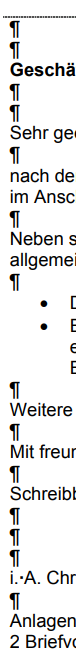 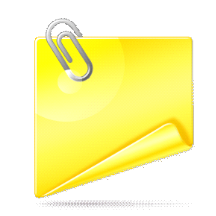 Sehr geehrte,text Ihre Zeichen:Ihre Nachricht vom:Unsere Zeichen:08.11.2022Ihre Zeichen:Ihre Nachricht vom:Unsere Zeichen:Ihre Zeichen:Ihre Nachricht vom:Unsere Zeichen:Unsere Nachricht vom:Telefon: E-Mail:Homepage:Name:Datum:Unsere Nachricht vom:Telefon: E-Mail:Homepage:Name:Datum:Unsere Nachricht vom:Telefon: E-Mail:Homepage:Name:Datum:Unsere Nachricht vom:Telefon: E-Mail:Homepage:Name:Datum:Unsere Nachricht vom:Telefon: E-Mail:Homepage:Name:Datum:Unsere Nachricht vom:Telefon: E-Mail:Homepage:Name:Datum:Unsere Nachricht vom:Telefon: E-Mail:Homepage:Name:Datum:Unsere Nachricht vom:Telefon: E-Mail:Homepage:Name:Datum:Unsere Nachricht vom:Telefon: E-Mail:Homepage:Name:Datum: